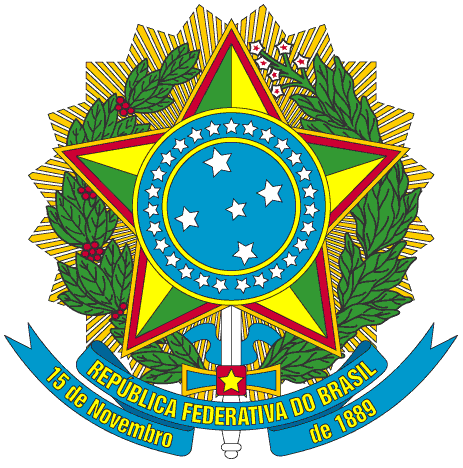 SERVIÇO PÚBLICO FEDERALPORTARIA Nº 041/2013/PROEN, DE 06 DE DEZEMBRO DE 2013O PRÓ-REITOR DE ENSINO DO INSTITUTO FEDERAL DE EDUCAÇÃO, CIÊNCIA E TECNOLOGIA DO CEARÁ, no uso de suas atribuições, considerando a Portaria Nº 298 de 12 de março de 2013 e a Portaria Nº 994/GR, de 03 de outubro de 2013.RESOLVEArt. 1º - Criar comissão para avaliação das áreas de Engenharia Civil, subárea de  Insfraestrutura de Transporte, e da área Engenharia de Transportes para padronização dos perfis dos docentes do IFCE, conforme Nota Técnica 001-2013-PROEN.§ 1º -  A comissão será composta pelos seguintes professores:I.   ENSON DE LIMA PORTELA;II.  HELIO HENRIQUE HOLANDA DE SOUZA;III. MAGNOLIA BARBOSA DO NASCIMENTO.§ 2º - A comissão terá o prazo de 20 dias contados a partir da data desta portaria para apresentar o resultado dos trabalhos.PUBLIQUE-SE                        ANOTE-SE                      CUMPRA-SE	PRÓ-REITORIA DE ENSINO DO INSTITUTO FEDERAL DE EDUCAÇÃO CIÊNCIA E TECNOLOGIA DO CEARÁ, 06 de dezembro de 2013.Reuber Saraiva de SantiagoPró-Reitor de Ensino